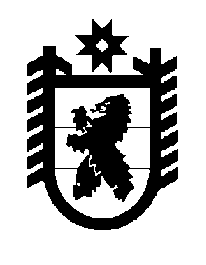 Российская Федерация Республика Карелия    ПРАВИТЕЛЬСТВО РЕСПУБЛИКИ КАРЕЛИЯРАСПОРЯЖЕНИЕ                                от  29 февраля 2016 года № 143р-Пг. Петрозаводск Внести в пункт 3 распоряжения Правительства Республики Карелия от 2 апреля 2015 года № 206р-П (Собрание законодательства Республики Карелия, 2015, № 4, ст. 706; № 7, ст. 1423) изменение, заменив слова «Тельнова Олега Владимировича» словами «Ширшова Игоря Валерьевича».           ГлаваРеспублики  Карелия                                                              А.П. Худилайнен